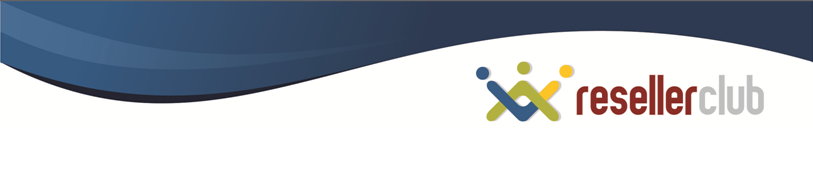 ResellerClub’s Co-Marketing ProgramThe ResellerClub Marketing Program is designed to help you build your brand and industry presence through a collaborative marketing effort. A maximum of Rs. 1,00,000 each will be awarded for a compelling marketing plan for that highlights the FREE 6 Months Personal Hosting  Promo.Program Details:You will need to submit a comprehensive marketing plan by filling-in the questionnaire  and submitting it by email to marketing@resellerclub.com by 27th August, 2012A maximum of Rs. 1,00,000 will be awarded to marketing plans that are approved by us.The marketing plan should focus on increasing your .NET registrations as well as the number of Hosting packages.You can only submit one plan. You will need to maintain proof of all activities carried out as part of the campaign. This proof will need to be submitted at the end of campaign as part of the campaign report.The approved amount will be released in two installments, half at the start of the campaign and the remainder at the end of the campaign, once all proof has been submitted and verified.Please answer the questions listed below to help us understand your marketing plan:Q1. Please mention your Reseller ID (RID) here.Q2. Give a brief description of the campaign and its projected performance.Q3. List the media that will be used in the campaign.Q4. Describe a broad campaign timeline.Q5. Detail the cost breakup of the entire campaign.Q6. Mention any other details that will boost your application for this program.